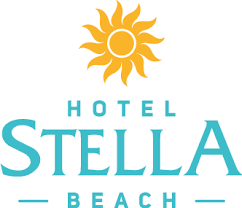 HOTEL STELLA BEACH *****2023  FACTSHEET  ЛЕТАОБЩАЯ ИНФОРМАЦИЯ Kaтегори: 5 ЗВЕЗДAдрес : Aлара Tourism Center 07415 Okuрджалар,Aлания-AнталияTelefon / Fax : +090 242 527 5420Email: info@hotelstellabeach.comWeb: www.hotelstellabeach.comДата открытия: 2005Область: 10.000 m2Количесва номера: 247Количества матрасов : 550Каличества лифт: 3Ростояния до пляжа : 75 mMанавгат : 25 kmSide : 30 kmAлания : 35 kmAнталия аэропорт: 90 kmКредитные карты: Viзa, Master Card ve Euro CardТИР НОМЕРОВ :						число			m2Стандартные номер :		175 ( боковым вид море  ) 	27 m2Сюйт: 		  		 10   ( боковым вид море )	45 m2Семейные номера: (койка)	 60   ( воковым вид море)	29 m2Инвалидые номера :	 	  2      (боковым вид море )	25 m2                                                                                     ФУНКЦИИ В НОМЕРАХBанная комната(душ),Туалет,Фен,Телефон,ТВ,Кондиционер,Мини Бар,Сейф,Кофе-Чай+Чайный набор, Балкон,220ВТ елетроенергии.УСЛУГИ ПИТАНИЯ ГЛАВНЫЙ РЕСТОРАН			ЗАВТРАК 		 ( шведский стол)	07.00-10.00 ГЛАВНЫЙ РЕСТОРАН			ПОЗДНЫЙ ЗАВТРАК 	 (шведский стол)	10.00-11.00ГЛАВНЫЙ РЕСТОРАН			ОБЕД		                (шведский стол) 	12.30-14.30 ГЛАВНЫЙ РЕСТОРАН			УЖИН		                (шведский стол)	19.00-21.00ГЛАВНЫЙ РЕСТОРАН			ПОЗДНЫЙ УЖИН 	 (шведский стол)	00.00-07.00БАР У БАССЕЙНА 			ЗАКУСКИ				              12.00-15.00 Пицца,Лаващ,Ежедневной гриль,БонфритMакаронные изделий,Салаты,фрукты и сладости.БАР У БАССЕЙНА 		     	Coffee- Break		(самообслуживание)	16.00-17.00 БАР У БАССЕЙНА 			МОРОЖЕНОЕ 				              16.30-17.30A LA CARTE РЕСТОРАН 			ТУРЕЦКАЯ КУХНЯ 				19.00-21.00A LA CARTE РЕСТОРАН 			ИТАЛЬЯНСКАЯ КУХНЯ 				19.00-21.00*При проживании в течении 1недели -A la Carte Restoran предоставляется бесплатно 1раз(бранируйте заранее) )*Нашем отеле есть концерт Аİ (всё включёно) и UAİ (ултра все включино)  Аİ (всé включкно):Сейф платный.после 00:00 часов напитки поатные(месные алькоголи и безалькоголные напитк*UAİ (ултро всé  вклучено) Сейф (безплатный) и напитки безплатные до 02:00 ночи (местные алькоголи и без алькоголные напитки.)                                                                        НАШИ УСЛУГИ ПО НАПИТКОВЛОБИ БАР			10.00-02.00БАР БАССЕЙНА			10.00-24.00DИСКО БАР 			23.30-03.00  (после 00.00 ноью платные)                                                                        НАШИ БЕЗПЛАТНЫЕ УСЛУГИ Услуги нашего ресторана и бара все напитки после 02:00 до 10:00 часа платные (алькогольные и местные напитки) Турецкая кофеМини-Баре вода и без алкогольные напитки Хамам и СаунаПляжные полотенцы,шезлонкии зонтикиWi-fi (нормалный скорость)A la Carte  (A la Carte Restoran безплатно на 1раз проживании 1 недлю (бронируйте заранее ).                                                                        НАШИ ПЛАТНЫЕ УСЛУГИ Все напитки с 02:00 до 10:00.Обслуживание номера (роомсервис)Свежевыжатые фрукты и овощные соки,импортные коктейли(алкогольные)Водные виды спортаTelefon-FaxАренда афтомобилУслуги врачаИгровая комнатаСпа-ЦентрВсе магазиныWi=fi  (Premium быстрый скорость))СейфУслуг прачечныйВсе бутылочные напитки БАССЕЙН 					Глубина 			m2Большой  бассейн 		1.40				660Детский бассейн 	                40				  15Крытый бассейн (взрослых )	1.40				150 ( неподогревается)Kрытый бассейн  (деский)         40				   15 ( неподогревается)                                                                                          ВОДНЫЕ ГОРКИ Взрослых и детских  		  3   ролос***Он предоставляет  услуги в определённые времён,Присмотрза детьми возлагается на родителей.АНИМАЦИЯ И СПОРТ.Пляжный волейболЙогаШарик воды Игры в бассейн БоччаПневматическая винтовка Водная гимнастики Настольный теннис Мини-клуб (04-12)лет в определённые  часы+дети до 04 летние всоповождениями родителей )КОНФРЕНСНЫЕ ЗАЛЫКомната для собрании 	           150 m2				150 РаксТВ-и Инфо зал   	                          50m2				  50 РаксКОНЦЕПЦИЯ ИПРИНЦИПЫ ОТЕЛЯ STELL BEACH1- Во всех ресторанах и барах напитки подают со стаканами.2- Сотрудник службы имеет право не подавать алкоголь гостю который может нанести вред себе и окружении территории после определённого употребления алкоголя.3- В номерах естьчайник и принадлежность для чая/кофе.4- В мини-баре есть вода и безалкогольние напитки.5- Все  A ‘la Carte Restoran требуют предварительный бронирование.6- В соответствии с правилами действующими  в нашем отеле в ресторане  не разрешён входит одежде как шорты ,купальники и тапочки .7-Обслуживание номер  платное (роом сервиз).8- Все свежавыжатое фрукты и овощные соки платные.9- Не подаются алкогольные напитки до 18 лету.10- Часы и место проведение анимационных мероприятий а также,даты и время работы объектов будут определятся руководсвом в зависимости от сезонных условиями.11- Перед печатью информации каталога отеля,агентсва рекламнаяинформация каталога  может быть распечатана снашего согласия после отправки нам рекламного письма .Наш учреждение не несёт ответственность за любые ошибки ,которые могут  возникнут  безполучения  разрешения.12- В номерах запрещёно пользоваться такими предметами ,как утюг,каляны и.т.п.Ушерб причиннённые использованием личных  устройство  отплачивается гостями.13- 1-По состоянию  19.09.2009 году в соответствии со состоянии 1-10 Закона  И-4207 Государственной ТР»0предупреждении и контроле за порчей тобачных изделий «курение запрещён  закрытых помещёниях (как лобби ,комнатах,ресторане.и.т.д) в гостиничном бизнесе .	14- В нашем объекте есть приложение для повязки на руку для безопастности наших гостей и для того  чтобы  они могли воспользоватся предпредлогаемыми услугами.15- Домашние животные не принимаются.16- Наш отель работает по принцеру Аİ(всё включено) и UAİ(ултро всё ключено).17- Аİ:Сейф платный,напитки после 00:00-часов платные .UAİ:Сейф безплатный,напмти до 02:00-часов безплатные.(местные алкоголные и безалкогольные напитки)18- Stella Beach Otel остовляет за собой право изменять концепцию без предоставлениея какой-либо информации 2-м и 3-м лицом/организациям.                                                                                                                                                                           19-Время заезда в номер 14:00.Расчетный час время сдачи номера 12:00.